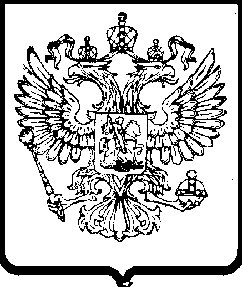 Администрация муниципального образования город Ирбит623850, Свердловская обл., г. Ирбит, ул. Революции, 16ООО «Контракт»354003, г. Сочи, пер. Вишневый, 85Б, пом. 12РЕШЕНИЕпо жалобе  № 1555-Зг. Екатеринбург	                                                                                       11.10.2018 г. Комиссия Управления Федеральной антимонопольной службы по Свердловской области по контролю в сфере закупок в  составе (далее по тексту – Комиссия):*при участии представителей:*рассмотрев жалобу ООО «Контракт» (354003, г. Сочи, пер. Вишневый, 85Б, пом. 12) о нарушении заказчиком в лице Администрации муниципального образования город Ирбит (623850, Свердловская обл., г. Ирбит, ул. Революции, 16), его комиссией при осуществлении закупки путем проведения электронного аукциона на выполнение работ по благоустройству Бульвара Победы (2 этап) расположенного по адресу: Свердловская область, г. Ирбит (извещение № 0362300228318000076) Федерального Закона от 05 апреля 2013 года № 44-ФЗ «О контрактной системе в сфере закупок товаров, работ, услуг для обеспечения государственных и муниципальных нужд» (далее по тексту – Закон о контрактной системе), и в результате осуществления внеплановой проверки в соответствии со статьей 99, 106 Закона о контрактной системе,УСТАНОВИЛА:В Управление Федеральной антимонопольной службы по Свердловской области поступила жалоба ООО «Контракт» (вх. № 01-21742  от 08.10.2018 г.) о нарушении заказчиком в лице Администрации муниципального образования город Ирбит, его комиссией при проведении электронного аукциона на выполнение работ по благоустройству Бульвара Победы (2 этап) расположенного по адресу: Свердловская область, г. Ирбит (извещение № 0362300228318000076) Закона о контрактной системе, соответствующая требованиям статьи 105 Закона о контрактной системе. В своей жалобе заявитель ООО «Контракт» указал, что положения аукционной документации не соответствуют  Закону о контрактной системе. Просит признать жалобу обоснованной.Представитель Заказчика с доводами жалобы не согласился. Просил признать жалобу необоснованной.Жалоба рассмотрена в порядке, предусмотренном ст. 106 Закона о контрактной системе. Проведя анализ представленных материалов на рассмотрение жалобы, Комиссия Управления Федеральной антимонопольной службы по Свердловской области пришла к следующим выводам.24.09.2018 г. на официальном сайте опубликовано извещение о проведении  электронного аукциона № 0362300228318000076 и документация об аукционе на выполнение работ по благоустройству Бульвара Победы (2 этап) расположенного по адресу: Свердловская область, г. Ирбит.Начальная (максимальная) цена контракта составила 5 448 773,00 рублей.Согласно п. 3 ч. 1 ст. 64 Закона о контрактной системе документация об электронном аукционе наряду с информацией, указанной в извещении о проведении такого аукциона, должна  содержать, в том числе, дату и время окончания срока подачи заявок на участие в таком аукционе. В соответствии с ч. 1 ст. 63 Закона о контрактной системе извещение о проведении электронного аукциона размещается заказчиком в единой информационной системе.Согласно ч. 3 ст. 63 Закона о контрактной системе в случае, если начальная (максимальная) цена контракта превышает три миллиона рублей, заказчик размещает в единой информационной системе извещение о проведении электронного аукциона не менее чем за пятнадцать дней до даты окончания срока подачи заявок на участие в таком аукционе.В соответствии со статьей 191 Гражданского кодекса Российской Федерации течение срока, определенного периодом времени, начинается на следующий день после календарной даты или наступления события, которыми определено его начало.Пунктом 1 статьи 194 Гражданского кодекса Российской Федерации установлено, что если срок установлен для совершения какого-либо действия, оно может быть выполнено до двадцати четырех часов последнего дня срока.В соответствии с извещением об осуществлении закупки № 0362300228318000076 от 24.09.2018 г., документацией об аукционе установлен срок окончания подачи заявок - 09.10.2018 г., то есть на пятнадцатый день с момента размещения в ЕИС извещения об аукционе, при этом время подачи заявок на участие в аукционе ограничено периодом до 08:00.Таким образом, Заказчиком установлен срок окончания подачи заявок на участие в аукционе в нарушение ч. 3 ст. 63 Закона о контрактной системе. За сокращение сроков подачи заявок на участие в определении поставщика (подрядчика, исполнителя) предусмотрена административная ответственность по ч. 8 ст. 7.30 КоАП РФ.В соответствии с п. 1 ч. 1 ст. 64 Закона о контрактной системе документация об электронном аукционе наряду с информацией, указанной в извещении о проведении такого аукциона, должна содержать, в том числе, наименование и описание объекта закупки и условия контракта в соответствии со статьей 33 Закона о контрактной системе, в том числе обоснование начальной (максимальной) цены контракта.Согласно пп. 1-3 ч. 1 ст. 33 Закона о контрактной системе заказчик при описании в документации о закупке объекта закупки должен руководствоваться следующими правилами:1) в описании объекта закупки указываются функциональные, технические и качественные характеристики, эксплуатационные характеристики объекта закупки (при необходимости). В описание объекта закупки не должны включаться требования или указания в отношении товарных знаков, знаков обслуживания, фирменных наименований, патентов, полезных моделей, промышленных образцов, наименование страны происхождения товара, требования к товарам, информации, работам, услугам при условии, что такие требования или указания влекут за собой ограничение количества участников закупки. Допускается использование в описании объекта закупки указания на товарный знак при условии сопровождения такого указания словами «или эквивалент» либо при условии несовместимости товаров, на которых размещаются другие товарные знаки, и необходимости обеспечения взаимодействия таких товаров с товарами, используемыми заказчиком, либо при условии закупок запасных частей и расходных материалов к машинам и оборудованию, используемым заказчиком, в соответствии с технической документацией на указанные машины и оборудование;2) использование при составлении описания объекта закупки показателей, требований, условных обозначений и терминологии, касающихся технических характеристик, функциональных характеристик (потребительских свойств) товара, работы, услуги и качественных характеристик объекта закупки, которые предусмотрены техническими регламентами, принятыми в соответствии с законодательством Российской Федерации о техническом регулировании, документами, разрабатываемыми и применяемыми в национальной системе стандартизации, принятыми в соответствии с законодательством Российской Федерации о стандартизации, иных требований, связанных с определением соответствия поставляемого товара, выполняемой работы, оказываемой услуги потребностям заказчика. Если заказчиком при составлении описания объекта закупки не используются установленные в соответствии с законодательством Российской Федерации о техническом регулировании, законодательством Российской Федерации о стандартизации показатели, требования, условные обозначения и терминология, в документации о закупке должно содержаться обоснование необходимости использования других показателей, требований, условных обозначений и терминологии;3) описание объекта закупки может включать в себя спецификации, планы, чертежи, эскизы, фотографии, результаты работы, тестирования, требования, в том числе в отношении проведения испытаний, методов испытаний, упаковки в соответствии с требованиями Гражданского кодекса Российской Федерации, маркировки, этикеток, подтверждения соответствия, процессов и методов производства в соответствии с требованиями технических регламентов, документов, разрабатываемых и применяемых в национальной системе стандартизации, технических условий, а также в отношении условных обозначений и терминологии.На основании ч. 2 ст. 33 Закона о контрактной системе документация о закупке в соответствии с требованиями, указанными в части 1 настоящей статьи, должна содержать показатели, позволяющие определить соответствие закупаемых товара, работы, услуги установленным заказчиком требованиям. При этом указываются максимальные и (или) минимальные значения таких показателей, а также значения показателей, которые не могут изменяться.В разделе II главы V «Техническое задание» документации об электронном аукционе заказчиком установлены требования к функциональным, техническим и качественным, эксплуатационным характеристикам товаров, используемых при выполнении работ, в том числе: Комиссией Свердловского УФАС России установлено, что значение ширины бортового камня, установленное в п. 6 технического задания, а именно 70 мм, противоречит значению ширины бортового камня, указанному на чертеже в п. 6 технического задания (80 мм). Таким образом, заказчиком в техническом задании по позиции 6 «Камни бетонные бортовые» установлены разные значения показателя «Ширина бортового камня», а именно, 70 мм и 80 мм, что вводит участников закупки в заблуждение и нарушает требования п. 1 ч. 1 ст. 64, ч. 2 ст. 33 Закона о контрактной системе В данных действиях заказчика содержатся признаки административного правонарушения, предусмотренного частью 4.2 статьи 7.30 КоАП РФ.В соответствии с ч. 5 ст. 63 Закона о контрактной системе в извещении о проведении электронного аукциона указывается, в том числе, информация, предусмотренная статьей 42 Закона о контрактной системе.Согласно п. 2 ст. 42 Закона о контрактной системе в извещении об осуществлении закупки должна содержаться следующая информация, в том числе, краткое изложение условий контракта, содержащее наименование и описание объекта закупки с учетом требований, предусмотренных статьей 33 Закона о контрактной системе, информацию о количестве и месте доставки товара, являющегося предметом контракта, месте выполнения работы или оказания услуги, являющихся предметом контракта, а также сроки поставки товара или завершения работы либо график оказания услуг, начальная (максимальная) цена контракта, источник финансирования.В силу ч. 1 ст. 64 Закона о контрактной системе документация об электронном аукционе должна содержать, в том числе, информацию, указанную в извещении о проведении такого аукциона.В соответствии с ч. 4 ст. 64 Закона о контрактной системе к документации об электронном аукционе прилагается проект контракта, который является неотъемлемой частью этой документации.В извещении о проведении электронного аукциона № 0362300228318000076 установлено следующее: срок поставки товара или завершения работы либо график оказания услуг – с момента заключения муниципального контракта до 25 декабря 2018 года.Вместе с тем, в п. 5.1 проекта муниципального контракта установлен срок завершения работ – 25 декабря 2019 года. Таким образом, Комиссией Свердловского УФАС России установлено, что в нарушение ч. 1 ст. 64 Закона о контрактной системе проект муниципального контракта содержит указание на срок завершения работ, не соответствующий сроку, указанному в извещении о проведении электронного аукциона № 0362300228318000076.В данных действиях заказчика содержатся признаки административного правонарушения, предусмотренного частью 4.2 статьи 7.30 КоАП РФ.На основании ч. 1 ст. 34 Закона о контрактной системе контракт заключается на условиях, предусмотренных извещением об осуществлении закупки или приглашением принять участие в определении поставщика (подрядчика, исполнителя), документацией о закупке, заявкой, окончательным предложением участника закупки, с которым заключается контракт, за исключением случаев, в которых в соответствии с настоящим Федеральным законом извещение об осуществлении закупки или приглашение принять участие в определении поставщика (подрядчика, исполнителя), документация о закупке, заявка, окончательное предложение не предусмотрены.Согласно ч. 4 ст. 34 Закона о контрактной системе в контракт включается обязательное условие об ответственности заказчика и поставщика (подрядчика, исполнителя) за неисполнение или ненадлежащее исполнение обязательств, предусмотренных контрактом.В силу ч. 5 ст. 34 Закона о контрактной системе в случае просрочки исполнения заказчиком обязательств, предусмотренных контрактом, а также в иных случаях неисполнения или ненадлежащего исполнения заказчиком обязательств, предусмотренных контрактом, поставщик (подрядчик, исполнитель) вправе потребовать уплаты неустоек (штрафов, пеней). Пеня начисляется за каждый день просрочки исполнения обязательства, предусмотренного контрактом, начиная со дня, следующего после дня истечения установленного контрактом срока исполнения обязательства. Такая пеня устанавливается контрактом в размере одной трехсотой действующей на дату уплаты пеней ключевой ставки Центрального банка Российской Федерации от не уплаченной в срок суммы. Штрафы начисляются за ненадлежащее исполнение заказчиком обязательств, предусмотренных контрактом, за исключением просрочки исполнения обязательств, предусмотренных контрактом. Размер штрафа устанавливается контрактом в виде фиксированной суммы, определенной в порядке, установленном Правительством Российской Федерации.В ч. 8 ст. 34 Закона о контрактной системе установлено, что штрафы начисляются за неисполнение или ненадлежащее исполнение поставщиком (подрядчиком, исполнителем) обязательств, предусмотренных контрактом, за исключением просрочки исполнения поставщиком (подрядчиком, исполнителем) обязательств (в том числе гарантийного обязательства), предусмотренных контрактом. Размер штрафа устанавливается контрактом в виде фиксированной суммы, определенной в порядке, установленном Правительством Российской Федерации.Правила определения размера штрафа, начисляемого в случае ненадлежащего исполнения заказчиком, неисполнения или ненадлежащего исполнения поставщиком (подрядчиком, исполнителем) обязательств, предусмотренных контрактом (за исключением просрочки исполнения обязательств заказчиком, поставщиком (подрядчиком, исполнителем), и размера пени, начисляемой за каждый день просрочки исполнения поставщиком (подрядчиком, исполнителем) обязательства, предусмотренного контрактом утверждены Постановлением Правительства Российской Федерации от 30.08.2017 г. № 1042 (далее – Правила).Пунктом 4 Правил установлено, что за каждый факт неисполнения или ненадлежащего исполнения поставщиком (подрядчиком, исполнителем) обязательств, предусмотренных контрактом, заключенным по результатам определения поставщика (подрядчика, исполнителя) в соответствии с пунктом 1 части 1 статьи 30 Закона о контрактной системе, за исключением просрочки исполнения обязательств (в том числе гарантийного обязательства), предусмотренных контрактом, размер штрафа устанавливается в виде фиксированной суммы, определяемой в следующем порядке:а) 3 процента цены контракта (этапа) в случае, если цена контракта (этапа) не превышает 3 млн. рублей;б) 2 процента цены контракта (этапа) в случае, если цена контракта (этапа) составляет от 3 млн. рублей до 10 млн. рублей (включительно);в) 1 процент цены контракта (этапа) в случае, если цена контракта (этапа) составляет от 10 млн. рублей до 20 млн. рублей (включительно).В силу ч. 3 ст. 30 Закона о контрактной системе при определении поставщиков (подрядчиков, исполнителей) способами, указанными в пункте 1 части 1 настоящей статьи, в извещениях об осуществлении закупок устанавливается ограничение в отношении участников закупок, которыми могут быть только субъекты малого предпринимательства, социально ориентированные некоммерческие организации. Заказчиком в извещении о проведении электронного аукциона № 0362300228318000076 и аукционной документации установлено ограничение, предусмотренное ч. 3 ст. 30 Закона о контрактной системе, в отношении участников закупок, которыми могут быть только субъекты малого предпринимательства, социально ориентированные некоммерческие организации.В п. 10.3 проекта муниципального контракта установлено следующее:10.3. За каждый факт неисполнения или ненадлежащего исполнения Подрядчиком обязательств, предусмотренных контрактом, за исключением просрочки исполнения Подрядчиком обязательств (в том числе гарантийного обязательства), предусмотренных контрактом, устанавливается штраф в размере ______% цены контракта и составляет _________  рублей __ копеек, в соответствии с постановлением Правительства РФ № 1042:а) 3 процента цены контракта (этапа) в случае, если цена контракта (этапа) не превышает 3 млн. рублей;б) 2 процента цены контракта (этапа) в случае, если цена контракта (этапа) составляет от 3 млн. рублей до 10 млн. рублей (включительно);в) 1 процент цены контракта (этапа) в случае, если цена контракта (этапа) составляет от 10 млн. рублей до 20 млн. рублей (включительно).Таким образом, Заказчиком в части 10 «Ответственность сторон» проекта контракта установлены размеры штрафов за каждый факт неисполнения или ненадлежащего исполнения подрядчиком обязательств, предусмотренных контрактом. Кроме того, проект контракта содержит указание на то, что штрафы устанавливаются в соответствии с положениями Постановления Правительства Российской Федерации от 30.08.2017 г. № 1042.Согласно ч. 9 ст. 105 Закона о контрактной системе к жалобе прикладываются документы, подтверждающие ее обоснованность. Поскольку ООО «Контракт» не представило Комиссии Свердловского УФАС России доказательств того, что вышеуказанные требования проекта муниципального контракта нарушают его права и законные интересы, не позволяют принять участие в электронном аукционе, ставят его в неравные условия по отношению к другим участникам закупки или иным образом нарушают его права как участника аукциона, Комиссия антимонопольного органа нарушений Закона о контрактной системе в действиях заказчика не усматривает.На основании вышеизложенного и руководствуясь административным регламентом, утвержденным приказом ФАС России от 19.11.2014г. № 727/14, частью 8 статьи 106 Закона о контрактной системе, Комиссия, Р Е Ш И Л А:1. Жалобу ООО «Контракт» признать частично обоснованной.2. В действиях заказчика в лице Администрации муниципального образования город Ирбит выявлено нарушение ч. 3 ст. 63, ч. 1 ст. 64, п. 1 ч. 1 ст. 64, ч. 2 ст. 33 Закона о контрактной системе.3. Заказчику в лице Администрации муниципального образования город Ирбит выдать предписание об устранении нарушений законодательства о контрактной системе.4. Обязать заказчика обеспечить явку должностного лица заказчика, ответственного за размещение извещения о проведении закупки № 0362300228318000076, с документами, удостоверяющими личность, закрепляющими за данным лицом служебную обязанность по совершению таких действий на составление протокола об административном правонарушении по адресу: г. Екатеринбург, ул. 8 Марта, 5 / Химиков, 3, 4 этаж, с объяснением по факту выявленного нарушения ____________ 2019 г. в __-__.5.	Обязать заказчика обеспечить явку лица, ответственного за утверждение (разработку) аукционной документации на составление протокола об административном правонарушении по адресу: г. Екатеринбург, ул. 8 марта, 5 / Химиков, 3, 4 этаж, с документами, удостоверяющими личность, полномочия на утверждение (разработку) документации № 0362300228318000076, объяснением по факту выявленного нарушения ____________ 2019 г. в __-__.Настоящее решение может быть обжаловано в судебном порядке в течение трех месяцев со дня его принятия.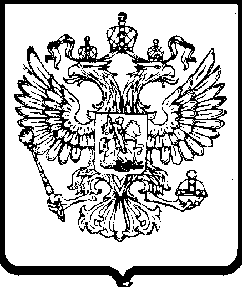 ПРЕДПИСАНИЕ 1555-Зоб устранении нарушений законодательства о контрактной системег. Екатеринбург                                                                                                   11.10.2018 г.Комиссия Управления Федеральной антимонопольной службы по Свердловской области по контролю в сфере закупок в составе (далее по тексту – Комиссия):*на основании решения № 1555-З от 11.10.2018 г.,ПРЕДПИСЫВАЕТ:1. Заказчику в лице Администрации муниципального образования город Ирбит в срок до 12.11.2018 года устранить нарушения Закона о контрактной системе, допущенные при проведении электронного аукциона № 0362300228318000076, путем направления победителю аукциона проекта контракта с внесенными изменениями в части установленных решением № 1555-З от 11.10.2018 г. нарушений.2. Оператору электронной торговой площадки обеспечить исполнение п. 1 настоящего предписания.3. Заказчику в лице Администрации муниципального образования город Ирбит в срок до 14.11.2018 г. представить в Свердловское УФАС России копию документа, подтверждающего выполнение пункта 1 настоящего предписания, а также по факсу: (343) 377-00-84 или по адресу электронной почты: to66@fas.gov.ru.Комиссия Свердловского УФАС России обращает внимание, что частью 7 статьи 19.5 Кодекса Российской Федерации об административных правонарушениях за невыполнение в установленный срок предписания предусмотрена административная ответственность.Настоящее Предписание может быть обжаловано в судебном порядке в течение трех месяцев со дня его вынесения.№ п/пНаименование товараЗначения и показатели функциональных характеристик и качественных свойств товара (минимальное и/или максимальное значение, или показатель который не может изменяться)6Камни бетонные бортовые 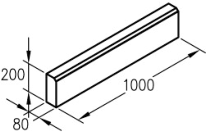 Размеры бортового камня 1000*200х70 мм.